INDICAÇÃO Nº 4027/2018Indica ao Poder Executivo Municipal a realização de estudos visando à instalação de ondulação transversal (lombada) na Avenida Lazaro Gonçalves de Oliveira, em frente aos Condomínios, no bairro Bosque das Árvores. Excelentíssimo Senhor Prefeito Municipal, Nos termos do Art. 108 do Regimento Interno desta Casa de Leis, dirijo-me a Vossa Excelência para sugerir que, por intermédio do Setor competente, sejam realizados estudos visando a construção de ondulação transversal (lombada), em conformidade com o disposto na Resolução nº 39/1998 do Conselho Nacional de Trânsito – CONTRAN, ou a instalação de outros dispositivos redutores de velocidade na Avenida Lazaro Gonçalves de Oliveira, em frente aos condomínios, no bairro Bosque das Arvores, neste Município. Justificativa:Conforme relatos dos moradores locais, a referida via pública possui Grande movimento de carros e pedestres, precisando urgentemente de redutores de velocidade já que alguns motoristas imprudentes trafegam nesta Avenida em alta velocidade, principalmente no horário em que as crianças entram e saem das escolas próximas aos condomínios. Plenário “Dr. Tancredo Neves”, em 09 de agosto de 2018Germina Dottori- Vereadora PV -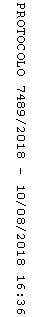 